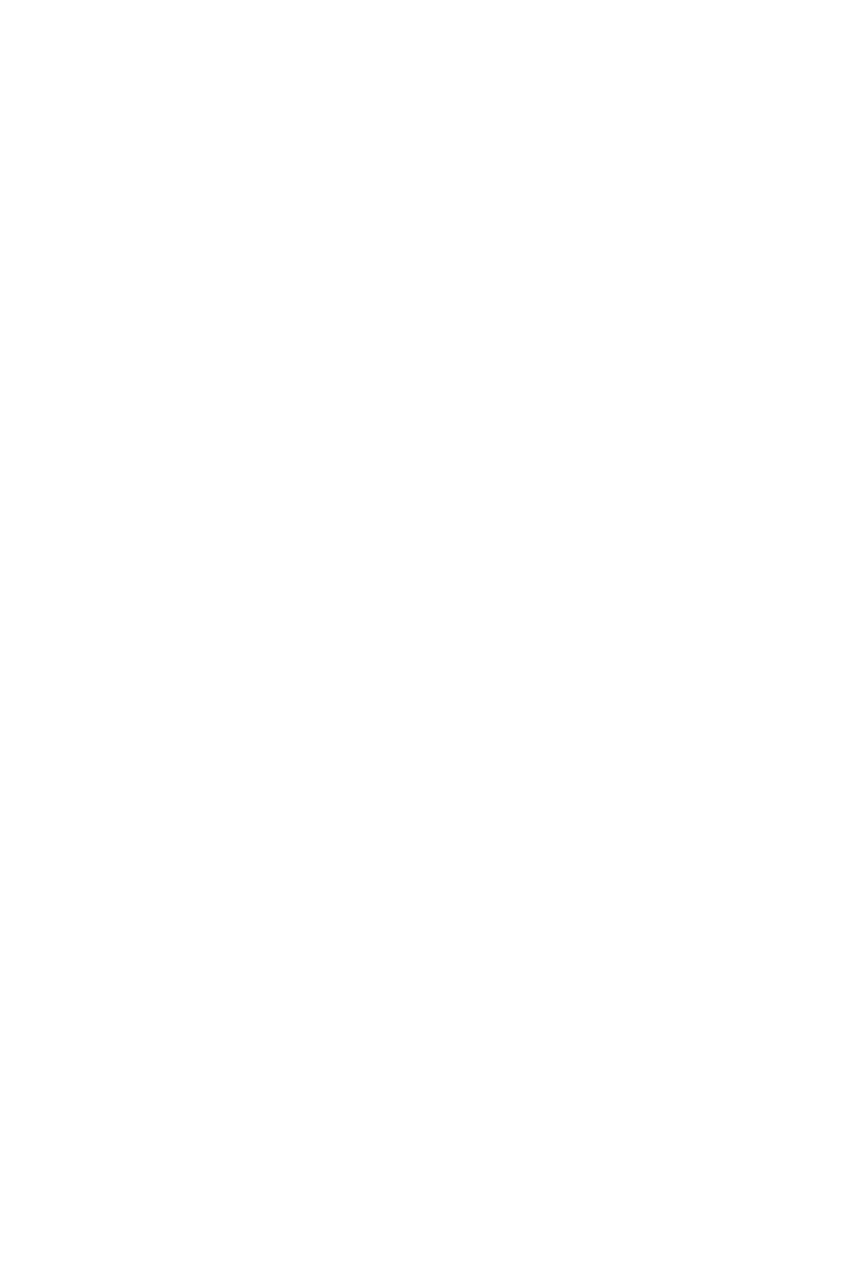 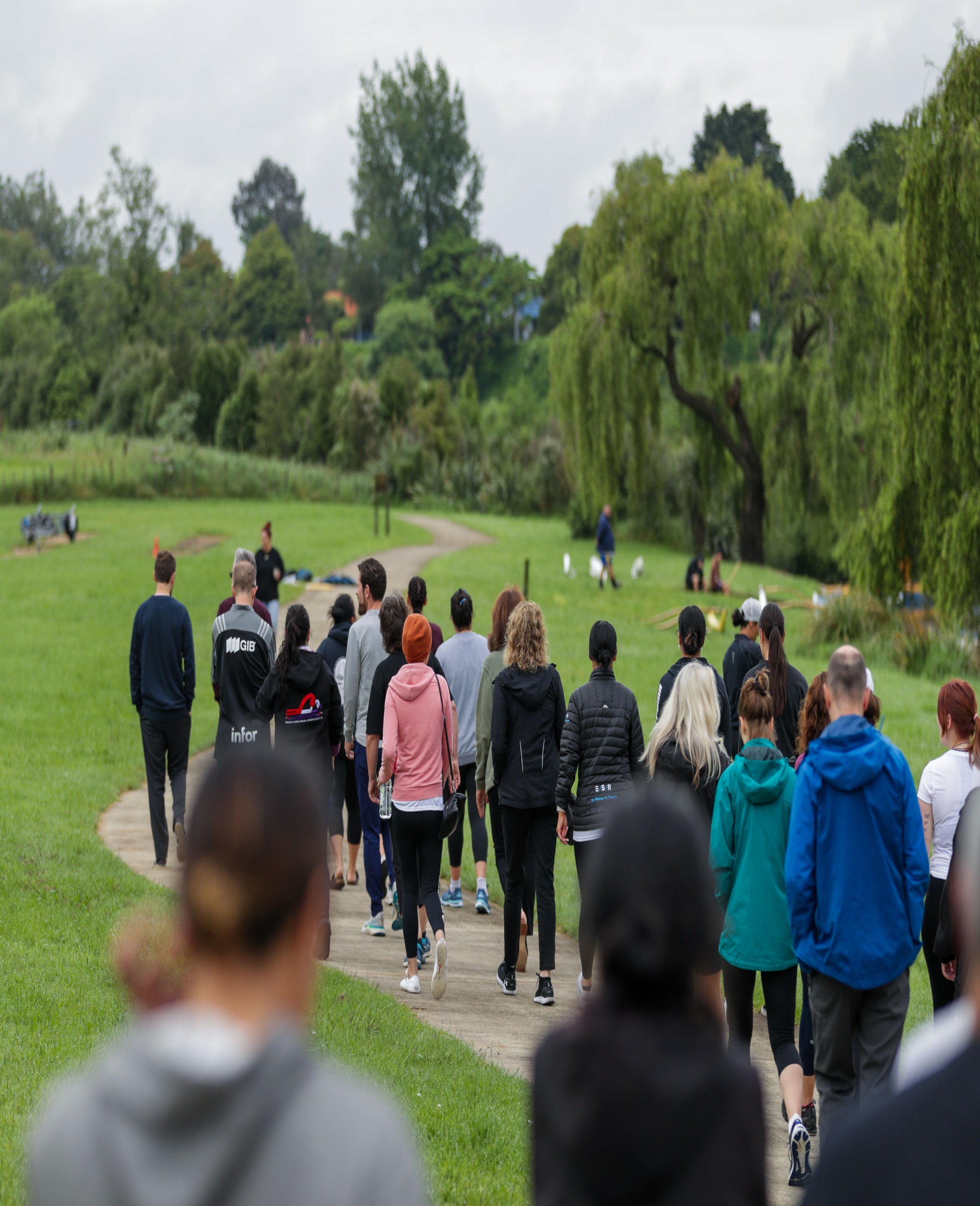 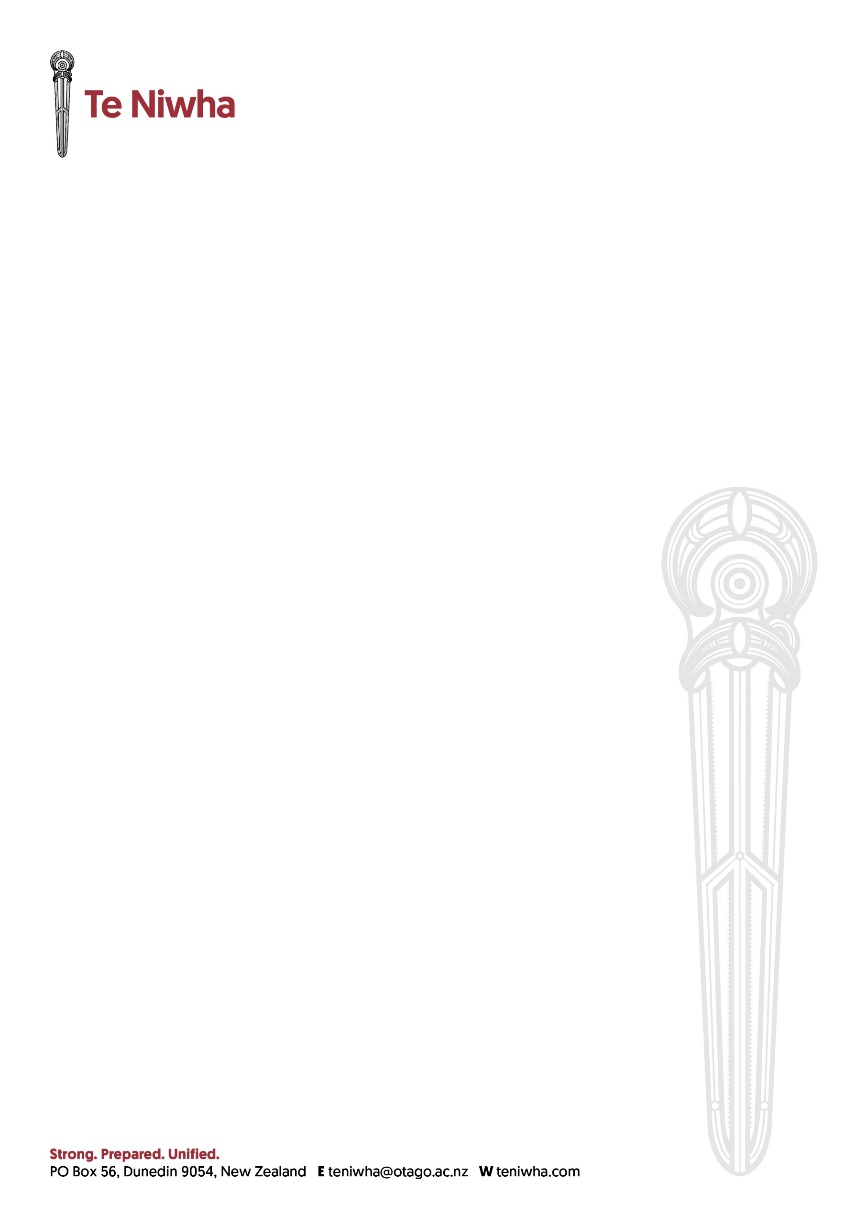 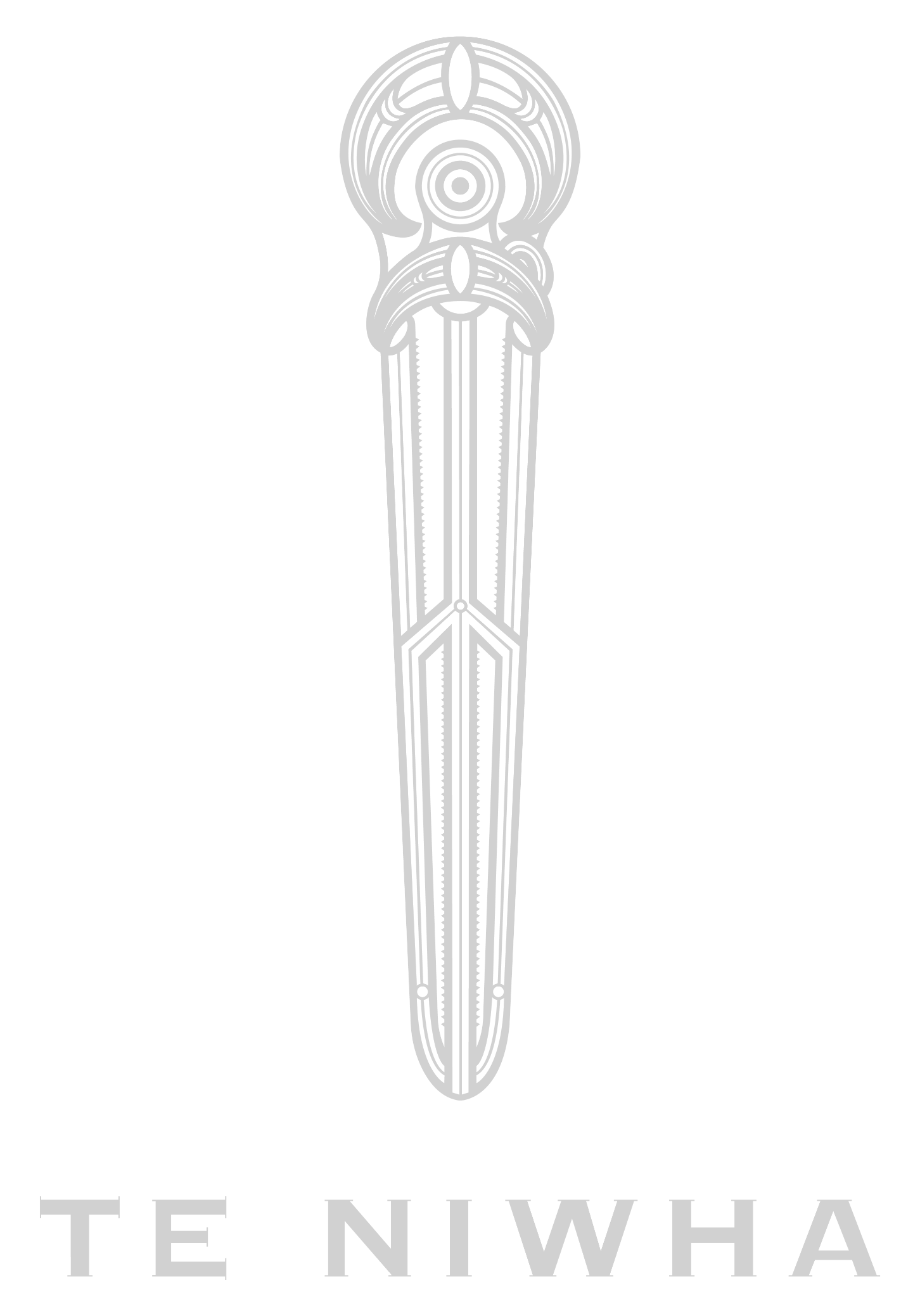 General informationPārongo ā Tauira – Applicant InformationEligibility information: Nationality: We require information on your nationality and/or visa status to confirm that you fulfil the requirement of being a NZ citizen or permanent resident. Time post-PhD: If your PhD was awarded prior to 2015, provide information that might extend your eligibility period like extended sickness leave, parental leave or primary caregiver responsibilities. If this applies to you, you can get in touch with the Te Niwha team before completing your application to confirm whether you are eligible.Pārongo ā Kaiaarahi – Host InstitutionThe Host Institution is the University, or other organisation which undertakes to provide facilities and accept overall responsibility for the conduct of the research and the administration of any funds awarded. Please ensure that you have the details of the best contact person inside your Host institution RESEARCH OFFICE.  If you are successful, we will arrange the contract with them. Your host institution will be responsible for administering all funding associated with the fellowship.Application detailsThe title of your work programme must be no more than 80 characters and must differ from projects previously supported.The Te Niwha fellowships are intended to cover 0.5-0.8 FTE. Te Niwha may consider a variation – this is at the discretion of the Te Niwha Director.Details of funding received over the last three years, and any current/ongoing salary supportCopy the table as often as required.Details of funding applied for and decision pending Copy the table as often as required. Notify Te Niwha of any outcomes that you receive while the application is under review. Lay summary of work programme (about 250 words)Your Lay Summary should be intelligible to an informed lay audience with no specific knowledge of infectious diseases research and should explain your work programme and the relevance to infectious diseases (about 250 words).Declaration of submissionThe named applicant declares that the information submitted in this application is true and correct. The applicant confirms their availability to attend the four leadership wānanga in person as well as travel overseas for the international placement.  The required head of department is in support of this application. The host organisation approves the submission of this application.Work programmeResearch whakapapaUse up to one page to describe your research background and “big picture” future plans. Cover your research interests, including your research interests over the last years (which research you have undertaken or were involved in, which  research projects did you develop and lead), your current and future research focus, and your career aspirations.. What qualifies you to do this research? What are the methodologies you use? What are the implications of your research? Which relationships and partnerships have you forged and how have they shaped your research? Research work planDescribe your research work plan (use up to three pages). Describe the research you will be undertaking during the tenure of the fellowship. Clearly state what has already been funded elsewhere and which aims you will be working towards using the time and operation costs provided by this fellowship.. Include relationships and partnerships relevant to this research. Include practical aspects, for example attendance of conferences, summits, workshops.Background, rationale and aimsResearch design and methodlogyExpected outcomes and impactMilestones and timelineLeadership planPlease describe how you personally will develop your leadership in context of the Te Niwha principles in short bullet points. Describe where you have shown leadership, where leadership of others inspired you, how will you be a leader in your field going forward. How can the fellowship support you in your leadership aspirations? Use the Te Niwha Charter and Fellowship Completion Fellowship for guidance. MentoringDescribe your mentoring experiences and requirements (up to 200 words). Dissemination and CommunicationDescribe your dissemination and communication plans (up to 200 words).Tīaroaro ki te Kawenata, Mātāpono me te Tiriti o Waitangi Alignment to Te Niwha Charter, Principles & Te Tiriti o WaitangiTiriti o Waitangi How does your research in general, and this fellowship in particular, give consideration and effect to Te Tiriti o Waitangi? (up to 200 words)Alignment to Te Niwha Mission How does your research in general, and this fellowship in particular, align to the Mission of Te Niwha? (up to 200 words)   “To ensure New Zealand has world-class research capability to respond to serious infectious disease threats”Alignment to Te Niwha Kawenata (Charter)	Please describe how your research in general, and this fellowship in particular, aligns with the values and principles of the Te Niwha Charter (up to 200 words).Supporting Pacific Peoples	Please describe how your research in general, and this fellowship in particular, will ensure with consideration to Pacific Peoples engagement, leadership, inclusion and participation (up to 200 words).AttachmentsTo takoha ki Te AoIn this section we are asking about your mahi rangahau in the context of our Ao Maori domains.  Mēnā, e hiahia ana koe ki te tuhituhi tēnei i roto i te Māori, pai tērā.  Ko te tumanako o tēnei wāhanga – me kohikohi tauira mai i a tātou hei whakaatu kei ngā wāhi katoa te hiranga māori, i ia ra.Kia Niwha Leader Fellowship BudgetProvide a budget for your fellowship using the table below.  Total income must equal expenditure (over the life of the research) and all values should exclude GST. Budget to be administered by host consists of up to $165,000 salary support including overheads, and up to $20,000 in operating costs.Give a high-level overview on how you plan on spending the operating costs: Operating costs can be used for materials, consumables, travel, professional development, tikanga and engagement costs. Add more lines if required.Other attachments:Insert other attachments to pdf file for submission: New Zealand Standard Curriculum Vitae Template, Part 1 and Part 2a. Support letters – minimum 3 Evidence of award of PhDApplicant surnameFirst name & InitialsTitleEthnicityIwi, hapūResearch Priority Area    ☐ Te Ao Māori      ☐ Prevention       ☐ Surveillance      ☐ Diagnostics       ☐ Therapeutics    ☐ Te Ao Māori      ☐ Prevention       ☐ Surveillance      ☐ Diagnostics       ☐ Therapeutics    ☐ Te Ao Māori      ☐ Prevention       ☐ Surveillance      ☐ Diagnostics       ☐ TherapeuticsResearch disciplineHost institutionCurrent roleDepartmentEmail addressContact numberNationalityIf not NZ citizen: Visa statusYear PhD conferredReasons for extended eligibility periodContact name for research office:Address:Research office email address:Title of work programmeProposed FTE on fellowshipOther FTE committedTitleFunding agencyNamed investigatorsFunding periodTotal valueSalary support for fellowship applicantTitleFunding agencyNamed investigatorsFunding periodTotal valueSalary support for fellowship applicantExpected outcome date☐ I am available to travel to residential wānanga and international placement.☐ I am available to travel to residential wānanga and international placement.☐ I am available to travel to residential wānanga and international placement.☐ I am available to travel to residential wānanga and international placement.Applicant signatureNameDateHead of Department signatureNameDateHost organisation signatureNameDateMilestoneStart dateDue datePrincipleTiakitangaAccountability & IntegrityHonongaRelationshipsTūhonotangaPartnershipsRangatiratangaLeadershipWhat have you done already?Where do you want to get to? What do you need to get there?Which concrete action points will you take to achieve your aims? List your objectives. Kia TupuTikanga/Kawa DirectedWhakaahuatia ngā rangahau i mahia koe tikanga me kawa.  Ahakoa he taiao pea, hauora pea, pai te katoa ō tō whakautu.Describe rangahau that you have undertaken (doesn’t have to be academic) where you have applied a tikanga and kawa approach.Kia HuaKaupapa DisseminatedWhakaahuatia ngā wāhi i horahia e koe ngā rangahau ki ngā huihuinga kaupapa.Describe where you have disseminated rangahau in kaupapa forums.Kia PuawaiIntergenerational contributionsWhakaahuatia tō whai waahi ki he roopū rangahau ia he pakeke, he rangatahi he Kaumātua.  Ko koe te Rangatahi? Pakeke? He aha tō mahi i roto i tāua rangahau?Describe instances you have been involved in rangahau in an intergenerational sense.  Were you the Rangatahi? Pakeke?  What was your role in that rangahau?Item$ NZFTESalary fellow Salary-related costsInstitutional overheadsOperating costsTotal operating costs0Total Expenditure0